Yearly Learning Challenge Overview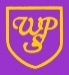 Nursery                                                                                                                                                                                                 2019 / 2020Yearly Learning Challenge OverviewNursery                                                                                                                                                                                                 2019 / 2020Yearly Learning Challenge OverviewNursery                                                                                                                                                                                                 2019 / 2020Yearly Learning Challenge OverviewNursery                                                                                                                                                                                                 2019 / 2020Yearly Learning Challenge OverviewNursery                                                                                                                                                                                                 2019 / 2020Yearly Learning Challenge OverviewNursery                                                                                                                                                                                                 2019 / 2020Yearly Learning Challenge OverviewNursery                                                                                                                                                                                                 2019 / 2020Yearly Learning Challenge OverviewNursery                                                                                                                                                                                                 2019 / 2020Yearly Learning Challenge OverviewNursery                                                                                                                                                                                                 2019 / 2020Yearly Learning Challenge OverviewNursery                                                                                                                                                                                                 2019 / 2020AUTUMN TERMAUTUMN TERMSPRING TERMSPRING TERMSPRING TERMSUMMER TERMSUMMER TERMSUMMER TERMSUMMER TERMPrime Learning ChallengeWho Am I?Why is it dark at night?Who lives in a house like this?Who lives in a house like this?Are all bears scary?Where do vegetables come from?Where do vegetables come from?What do tigers like to eat?What do tigers like to eat?PSEDSeparating from parent/carer, settling inExpressing feelingsTalking to others whilst playingAwareness of how own actions affect othersAwareness of how own actions affect othersInitiating play, keeping play going, playing in a groupInitiating play, keeping play going, playing in a groupTaking turns, sharing resourcesTaking turns, sharing resourcesBuilding confidence in new social situationsCommunication and Language‘Wellcomm’ programme – developing expressive & receptive language, listening & responding to others 1-1 & in groups, following instructions, understanding & answering simple questions, speak in short, simple sentences, using talk to connect ideas‘Wellcomm’ programme – developing expressive & receptive language, listening & responding to others 1-1 & in groups, following instructions, understanding & answering simple questions, speak in short, simple sentences, using talk to connect ideas‘Wellcomm’ programme – developing expressive & receptive language, listening & responding to others 1-1 & in groups, following instructions, understanding & answering simple questions, speak in short, simple sentences, using talk to connect ideas‘Wellcomm’ programme – developing expressive & receptive language, listening & responding to others 1-1 & in groups, following instructions, understanding & answering simple questions, speak in short, simple sentences, using talk to connect ideas‘Wellcomm’ programme – developing expressive & receptive language, listening & responding to others 1-1 & in groups, following instructions, understanding & answering simple questions, speak in short, simple sentences, using talk to connect ideas‘Wellcomm’ programme – developing expressive & receptive language, listening & responding to others 1-1 & in groups, following instructions, understanding & answering simple questions, speak in short, simple sentences, using talk to connect ideas‘Wellcomm’ programme – developing expressive & receptive language, listening & responding to others 1-1 & in groups, following instructions, understanding & answering simple questions, speak in short, simple sentences, using talk to connect ideas‘Wellcomm’ programme – developing expressive & receptive language, listening & responding to others 1-1 & in groups, following instructions, understanding & answering simple questions, speak in short, simple sentences, using talk to connect ideas‘Wellcomm’ programme – developing expressive & receptive language, listening & responding to others 1-1 & in groups, following instructions, understanding & answering simple questions, speak in short, simple sentences, using talk to connect ideasPhysical DevelopmentSelf-care : toilet & hand washing,Dough Disco, climbing frameSelf-care : dressing for outdoors,balance bikes,pencil gripWoodworking bench (hammers & nails), Scissor skills & hole punchersWoodworking bench (hammers & nails), Scissor skills & hole punchersWoodworking bench(screwdrivers & screws),Small one handed toolsSmall PE apparatusWoodworking bench(screwdrivers & screws),Small one handed toolsSmall PE apparatusWoodworking bench(saws)Ball skillsCircle gamesWoodworking bench(saws)Ball skillsCircle gamesPractise woodworking skillsObstacle coursesAthleticsLiteracy: ReadingNursery rhymes(Rhyme Challenge)Owl Babies-listening to stories, attention & recallThe 3 Little PigsThe 3 Billy Goats Gruff-repeated refrainsIntroduce RWIThe 3 Little PigsThe 3 Billy Goats Gruff-repeated refrainsIntroduce RWIJack & the BeanstalkStory settings, events & charactersContinue RWIJack & the BeanstalkStory settings, events & charactersContinue RWIStory : Oliver’s VegetablesAwareness of rhymeRWI : Introduce ‘Fred Talk’Story : Oliver’s VegetablesAwareness of rhymeRWI : Introduce ‘Fred Talk’Information books :‘Big Cat, Little Cat’, ‘Big Cats’RWI : Fred TalkAuthor focus / Text Rod CampbellDear ZooPat HutchinsRosie’s WalkTraditional TaleGoldilocks & the 3 BearsTraditional TaleGoldilocks & the 3 BearsMichael RosenWe’re Going on a Bear HuntSue Hendra:SupertatoSue Hendra:SupertatoJudith KerrThe Tiger Who Came to TeaJudith KerrThe Tiger Who Came to TeaLiteracy: WritingBig mark makingStart to give meaning to marksGive meaning to marks Give meaning to marks Name writingWriting labels for veg boxesWriting labels for veg boxesUsing RWI sounds in own mark makingUsing RWI sounds in own mark makingMathematics: NumberRecite number names to 5.Reciting and counting to 10Counting backwards from 10.Recognising numerals to 10Recognising numerals to 10Match two objects that have the same value up to 10.Match two objects that have the same value up to 10.Knowing 1 more and 1 less (numbers to 5)Knowing 1 more and 1 less (numbers to 5)Mathematics: Shape, Space and Measure2D shapesPositional languageComparative language of sizePositional language2D shapesPositional language2D shapesOrdering by length & heightOrdering by length & height2D & 3D shapesDays of the week2D & 3D shapesDays of the weekUnderstanding the World: People and CommunitiesThe WorldBaby bathingHow have I changed?ChristmasDiwaliLight & darkMaterials & TexturesEaster Hat ParadeMaterials & TexturesEaster Hat ParadeMaps – awareness of features of Nursery environment.Farm VisitFarm VisitGardening Gardening Understanding the World: People and CommunitiesThe WorldSeasons and changes in the weather, birthdays & special family timesSeasons and changes in the weather, birthdays & special family timesSeasons and changes in the weather, birthdays & special family timesSeasons and changes in the weather, birthdays & special family timesSeasons and changes in the weather, birthdays & special family timesSeasons and changes in the weather, birthdays & special family timesSeasons and changes in the weather, birthdays & special family timesSeasons and changes in the weather, birthdays & special family timesSeasons and changes in the weather, birthdays & special family timesSciencePlanting Spring bulbsMy bodyLight & darkChanges (cooking)Changes (cooking)Looking at how materials change when combinedPlanting seeds in gardenWhat happens to plants if we don’t take care of them?Planting seeds in gardenWhat happens to plants if we don’t take care of them?Animals & their babiesLifecycle of a butterflyAnimals & their babiesLifecycle of a butterflyTechnologySmartboardLight boxCD playerBeebots & remote control toysBeebots & remote control toysTalk cards & digital button recordersUsing internet to find informationUsing internet to find informationMetal detector & walkie talkiesMetal detector & walkie talkiesExpressive Arts and Design Exploring coloursMusic: Join in with singingMusic & movementMusic: pulseCollage –textured materialsMusic: scale (high, low)Collage –textured materialsMusic: scale (high, low)Exploring construction materialsMusic: tempoRole-play Supertato storyMusic: explore sounds & how they can be changed Role-play Supertato storyMusic: explore sounds & how they can be changed Combining different media to change effectsMusic: repeated rhythmsCombining different media to change effectsMusic: repeated rhythmsWSFLONGOING:Coping with Life: Understand right & wrong actionsUnderstanding Rights & Responsibilities: Say if something is fair or unfairONGOING:Coping with Life: Understand right & wrong actionsUnderstanding Rights & Responsibilities: Say if something is fair or unfairONGOING:Coping with Life: Understand right & wrong actionsUnderstanding Rights & Responsibilities: Say if something is fair or unfairONGOING:Coping with Life: Understand right & wrong actionsUnderstanding Rights & Responsibilities: Say if something is fair or unfairONGOING:Coping with Life: Understand right & wrong actionsUnderstanding Rights & Responsibilities: Say if something is fair or unfairONGOING:Coping with Life: Understand right & wrong actionsUnderstanding Rights & Responsibilities: Say if something is fair or unfairONGOING:Coping with Life: Understand right & wrong actionsUnderstanding Rights & Responsibilities: Say if something is fair or unfairONGOING:Coping with Life: Understand right & wrong actionsUnderstanding Rights & Responsibilities: Say if something is fair or unfairONGOING:Coping with Life: Understand right & wrong actionsUnderstanding Rights & Responsibilities: Say if something is fair or unfairWSFLEffective decision making:Say what you think is good or bad.Coping with Life:Recognise safe peopleCoping with Life:Recognise safe peopleCoping with Life:Recognise safe search engines(Read: Mr Wolf’s Party)Developing a healthy lifestyle:Recognise foods that are healthyDeveloping a healthy lifestyle:Recognise foods that are healthyBLP MuscleCollaborationCollaborationImitationImitationImitationCollaborationQuestioningQuestioningQuestioningCollaborationImitationQuestioningCollaborationImitation